Leon County 4-H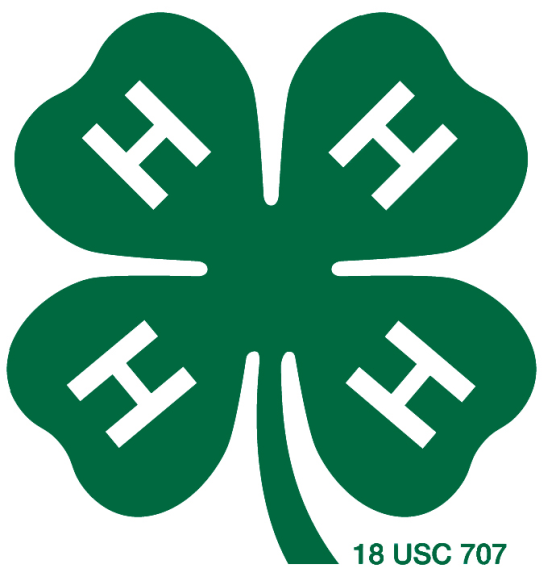 Lamb & Goat ProjectProject Leaders Lacy and Andrea Freeman		903-322-6155Each 4-H Club also has Project LeadersMajor Show InfoTag Order Deadline was August 23rd $20/tag due at time of orderValidation is scheduled for Fri., Oct. 22ndat the Leon County Extension OfficeTo order late tags, contact the extension office.County ValidationMonday, December 6, 20214:00 – 6:00 pm at Leon County Expo CenterMore information:https://lcyls.blogspot.com/ https://leon.agrilife.org/4-h/4-h-livestock-project-resources/https://texasyouthlivestock.com/https://leon.agrilife.org/major-shows/